    桃園市進出口商業同業公會 函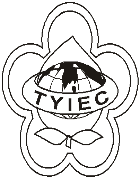          Taoyuan Importers & Exporters Chamber of Commerce桃園市桃園區春日路1235之2號3F           TEL:886-3-316-4346   886-3-325-3781   FAX:886-3-355-9651ie325@ms19.hinet.net     www.taoyuanproduct.org受 文 者：弘曄有限公司發文日期：中華民國108年9月10日發文字號：桃貿豐字第19134號附    件： 主    旨：為提供更多元便利之繳款服務，財政部國庫署          自108年9月5日起，繳納菸酒業者審查費、          證照費及許可費等規費，新增台灣Pay繳費方          式且免手續費， 敬請查照。說     明：一、依據財政部國庫署台庫酒字第10803733240               號函辦理。           二、業者繳納旨揭規費，可逕至該署網站(www.               nta.gov.tw)內左下方之「菸酒業者繳費               專區」列印繳款單，並利用包括至銀行、               郵局或便利商店臨櫃繳款或透過自動櫃               員機、網路銀行、網路ATM、全國繳費網               及台灣Pay等多元方式繳款。           三、倘使用台灣Pay繳款，可經由掃描繳款單               上台灣Pay之QR Code完成繳費，免再               輸入繳費金額及入款帳號，快速又免手               續費。           四、繳款作業上倘有疑問或需協助之處，歡迎              來電洽詢，服務電話:02-2322-8000*7465~7470      理事長  簡 文 豐